VIV Virtual Summit - Asia Edition -21-23 April 2021The Digital Series of cutting-edge Webinars for the Animal Protein Production Value Chain and Connected Industries in Asia.VIV Virtual Summit – Asia Edition – a selected series of digital webinars from 21-23 April 2021 that includes 30+ virtual keynotes speakers from leading companies and associations in the animal protein production industry. More than 9 high-end Webinars over 3 days, on a dedicated online platform.Save The Date and Reserve Your Seat in the interested webinars now!   21-23 April 2021| Online platform (Free of Charge)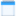 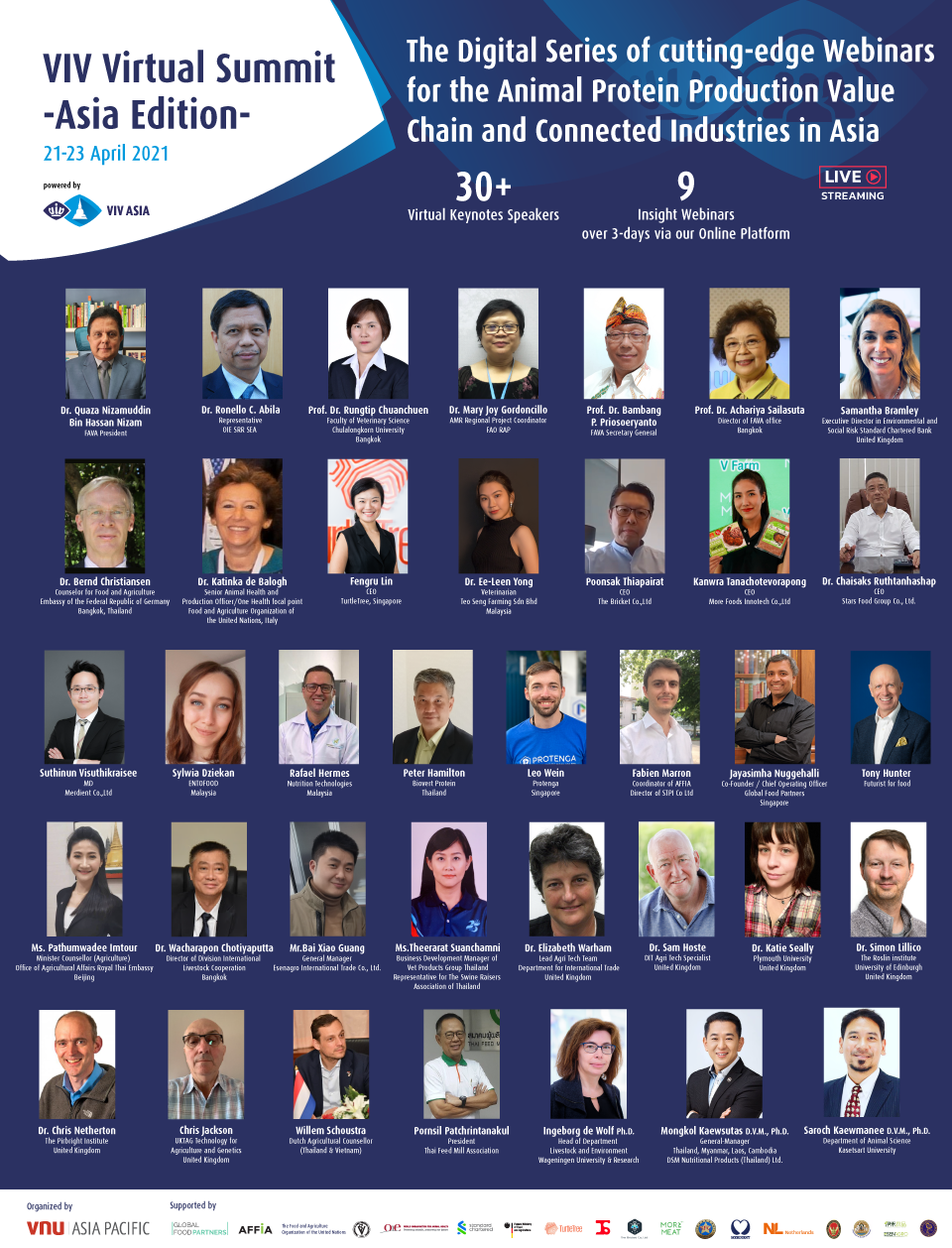 Conference Highlights | Register link!APRIL 21, 2021Genetic Futures – Productivity, Animal Health and Clean Growth Organized by: British EmbassyTime: 10:00 AM Bangkok | 05:00 AM CET) | Register Now AMR Mitigation in Asia and Farm Biosecurity: 2021 and BeyondOrganized by: FAVA, FAO & OIETime: 02:00 PM Bangkok | 09:00 AM CET | Register Now APRIL 22, 2021Opportunities for Thai Pork Export to ChinaOrganized by: Department of Livestock Development / The Swine Raisers Association of Thailand / Vet Products China
Time: 09:00 AM Bangkok | 04:00 AM CET| Register NowTools & Initiatives to Strengthen Cage-free Egg Production in AsiaOrganized by: Global Food Partner

Time: 11:30 AM Bangkok | 06:30 AM CET | Register NowAre Alternative Proteins the Future of Meat in Asia?Organized by: Futurist for Food
Time: 01:00 PM Bangkok | 08:00 AM CET | Register Now
Insect Protein in Animal Feed Industry: Exploring Opportunities of Novel Ingredients from Oil to ProteinOrganized by: AFFIA
Time: 02:00 PM Bangkok | 09:00 AM CET | Register NowResilience of Sustainable Livestock Value Chain Amid Alternative Protein Sources, Climate Change and Post COVID-19Organized by: Netherlands Embassy in Bangkok 
Time: 05:00 PM Bangkok | 12:00 PM CET | Register Now
APRIL 23, 2021Generation DistancingOrganized by: VNU Asia Pacific
Time: 10:00 AM Bangkok | 05:00 AM CET | Register NowWomen in Agriculture: Leadership, Innovation and Challenges in Asia
Organized by: Standard Chartered / German Embassy / FAO/ Turtle Tree Labs / Teo Seng Capital Berhad / VNU Asia Pacific
Time: 03:00 PM Bangkok | 10:00 AM CET | Register Now
The VIV Virtual Summit – Asia Edition is aimed at providing an interactive platform to allow for exchange of ideas, updates, knowledge, and market trends spread over a span of 3 days. It will touch a plethora of topics, with a focus on Asia – biosecurity in poultry farming, opportunities in Thai pork import to China, recent applications & functionalities for poultry, aqua & swine, transition to cage-free production systems, sustainable productivity, steps to curb the spread of animal diseases & AMR, future of protein consumption in Asia, development of the insect farming industry, just to name a few.Among the 30+ speakers, you will hear from: Dr Quaza Nizamuddin Bin Hassan Nizam, FAVA Preseident, Jayasimha Nuggehalli, Co-founder & COO Global Food Partners, Dr Bernd Christiansen, Counselor for Food and Agriculture, Embassy of the Federal Republic of Germany Bangkok, Thailand.Join the exclusive sessions to explore various perspectives and cutting-edge research and development for the topics of your choice.For more information, please visit  https://vivasia.nl/viv-virtual-summit/ or call +662 111 6611 (VNU Asia Pacific, Bangkok Office)####About VNU Asia Pacific VNU Asia Pacific is part of VNU Group, a globally operating exhibition company with offices in Utrecht, Shanghai, Bangkok and consolidates the international exhibition business of Royal Dutch Jaarbeurs. In Southeast Asia, Jaarbeurs formed a Joint Venture with TCC Group, a leading corporate conglomerate in the fast-growing region. From its business hub located in Bangkok, VNU Asia Pacific covers all key exhibition markets in South East Asia. VNU Asia Pacific has a constantly expanding portfolio with currently 19 trade shows and event formats both online and face-to-face platforms including brands from the AgriTech, Animal Husbandry, Animal Companion, Food, Life Sciences, Biotechnology, 5G and IoT and Disaster Resilience industries. For more information, visit www.vnuasiapacific.com 